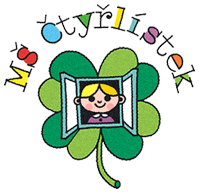 Mateřská škola „Čtyřlístek“, Praha 2, Římská 27Dlouhodobý plán - koncepční záměry a úkoly v období 2018 – 2023Charakteristika školy:Mateřská škola je tvořena dvěma součástmi  Mateřskou školou v Římské ul. č.  Mateřskou školou v Londýnské ul.č. 19. Obě mateřské školy jsou v blízkosti centra, vzdálené 10  15 minut pěší chůze od Václavského náměstí.Školy jsou od sebe vzdáleny asi 10 minut pěší chůze. Pobočky mají podobnou strukturu - každá škola se nachází v nájemním domě, které jsou ve vlastnictví Městské části Praha 2, obě školy jsou trojtřídní, s jednou třídou situovanou v jiné části domu. Jako jeden právní subjekt škola existuje od 1. 1. 2001 a je příspěvkovou organizací.Hlavní část mateřské školy je v Římské ulici, škola v Londýnské ulici je pobočkou. Celková kapacita školy je 134 dětí, z toho MŠ Římská má kapacitu 65 dětí, MŠ Londýnská má kapacitu 69 dětí. Ve škole v současnosti pracuje 13 učitelek, 2 asistenti pedagoga, 2 školnice, 4 kuchařky, 2 uklízečky, hospodářka. V každé pobočce pracuje logopedický preventista.Obě školy mají vlastní kuchyň a oddělené jídelny. Školní kuchyně zajišťuje ranní a odpolední svačinu a oběd.Zahrady obou škol jsou po rekonstrukci, vybavené moderními herními prvky, které odpovídají požadavkům zohledňujícím bezpečnost dětí, pískovištěm a zahradním domkem. Zahrady jsou pokryty umělým povrchem. Obě pobočky v letních měsících využívají zahradu k dopolednímu i odpolednímu pobytu dětí.V suterénu MŠ Římská jsou kanceláře, keramická dílna, skladové prostory a zázemí pro personál. Školy nemají bezbariérový přístup s výjimkou přístupu do 3. oddělení MŠ Londýnská. Od března 2011 mají obě pobočky k dispozici nově zbudovanou tělocvičnu včetně sociálního zázemí v přízemí domu nám. Míru č. 5. Obě školy jsou dostatečně vybaveny učebními pomůckami, hračkami a potřebami pro rekreační, pohybové a relaxační činnosti a pomůckami pro aktivní pobyt venku.Mateřská škola pracuje podle vlastního Školního vzdělávacího programu s názvem Putování časem. Škola je zapojena do projektu Zdravá školní jídelna, Rodiče vítání. Škola byla zapojena do úspěšného projektu mezinárodní spolupráce Erasmus + Good Start To School.Základní vize:V naší mateřské škole chceme dětem nabídnout takové prostředí, kde budou mít pocit bezpečí a jistoty. Budeme dále pracovat na kvalitním klimatu celé školy a prohlubovat spolupráci s rodiči. Čas prožitý v naší mateřské škole by se mněl stát pro děti radostnou a příjemnou zkušeností, kterou napomůžeme k vytvoření kvalitního základu pro budoucí život i vzdělávání. Tradiční obsah předškolního vzdělávání poslouží jako prostředek, nikoli jako cíl plnohodnotného rozvoje osobnosti. Profil dítěte odcházejícího do základní školy:Školu by mělo opouštět spokojené dítě, které má důvěru ke vzdělávací  instituci. Důvěřuje učiteli, umí sdělit, co potřebuje a dokáže pomoci druhému. Má zájem poznávat nové věci, zná význam pravidel a dokáže je respektovat. Dokáže se smysluplně zabavit, je aktivní.Program školy stojí na následujících pilířích:Spolupráce s rodiči:Program je založen na kvalitní spolupráci s rodiči, na vztazích založených na oboustranné důvěře, otevřenosti, vstřícnosti, respektu a ochotě spolupracovat. Rodiče vnímáme při vzdělávání a výchově dětí jako partnery v pravém slova smyslu. Jsme přesvědčeni, že dobré vztahy mezi zaměstnanci školy a rodiči jsou základem toho, aby děti byly v mateřské škole spokojené. Zaměstnanci se pravidelně setkávají s rodiči v rámci formálních i neformálních akcí (Vánoční posezení, grilování na školní zahradě, přednášky pro rodiče, organizace besídky v divadle U Hasičů, šerpování předškoláků, výtvarných dílniček, atd.)Vedení ke zdravému životnímu stylu:Děti chceme vést v tom smyslu, že každý je zodpovědný za své zdraví a vytvořit u dětí správné stravovací návyky a vytvoření pozitivního vztahu dětí k pohybu a aktivitě.Podporování zájmů dítěte:Chceme v dětech podporovat vědomí, že nečinnost není normální, vést děti k tomu, aby si v pozdějším věku dokázaly vyplnit čas účelně a smysluplně aktivitami, které jsou jim příjemné, které je uspokojují a napomáhají jejich rozvoji. V souvislosti s tím, na základě individuálního přístupu, chceme včas podchytit a podpořit tu stránku osobnosti, která se jeví jako výjimečná a ve spolupráci s rodiči motivovat děti k vhodným aktivitám.Seznamování s historií a tradicemi naší země:Chceme u dětí vytvořit pozitivní vztah k umění a seznamovat děti s tradicemi a historií naší země. Přiblížením historie naší země chceme vytvořit základy vlastenectví.Cílezpracovat konkrétně formulovanou vizi školy, se kterou se pedagogové, rodiče a zřizovatel ztotožní,rozvoj podmínek k předškolnímu vzdělávání – ekonomické zdroje, kulturnost a vybavenost prostředí, hygiena,preventivně předcházet problémům pomocí neustálé údržby budovy školy,usilovat o získání dalších finančních prostředků pomocí nejrůznějších projektů a grantů,zvýšit objem prostředků získaných vlastní hospodářskou činností a od sponzorů,zvyšování kvalifikovanosti pedagogů, rozvoj pedagogických dovedností pedagogů a odborných znalostí pracovníků školy, využívání znalostí ze speciální pedagogiky,rozvoj podpůrné, poradenské a konzultační činnosti školy zákonným zástupcům,rozvoj týmové spolupráce a kolegiálních vztahů ve škole,rozvoj informačního systému a prezentace školy, public relations.Koncepce rozvoje školy:Oblast výchovy a vzdělávání Připravovat srozumitelnou zajímavou a reálnou vzdělávací nabídku, věkově přiměřenou, která vychází i z českých tradic.Podporovat rozvoj čtenářské, matematické, finanční, digitální a sociální gramotnosti,  podpora polytechnického vzdělávání, podpora klíčových kompetencíVytvářet vlastní systém práce s dětmi s potřebou podpůrných opatření, vyhodnocovat jejich účinnost.Snažit se předkládat rovné příležitosti pro všechny děti, vycházet z individuální potřeby dětí při vzdělávání, spolupracovat s odbornými pracovišti.Podchytit a evidovat žáky s potřebou podpůrných opatření, zajišťovat jim účinnou individuální péči, v případě nutnosti spolupracovat s poradenským zařízením.Podporovat samostudium pedagogů a vytvářet pro ně podmínky, sledovat kvalitu práce pedagogických pracovníků a ovlivňovat jejich růst. Podpora a smysluplné využívání DVPP.Průběžně pracovat na inovacích školního vzdělávacího programu a na strategiích jeho rozvoje, na základě zkušeností pracovníků a požadavků rodičů, v závislosti na skladbě dětí.Opakovaně vyhodnocovat silné a slabé stránky školy.Pravidelně a systematicky hodnotit dosahované výsledky ve všech vzdělávacích oblastech a sledovat osobnostní rozvoj každého dítěte, výstupy pro hodnocení získávat z více zdrojů, analyzovat důvody stagnace vývoje nebo problémy v chování dítěte.Dbát na individuální přístup k dětem, chápat ho jako soustavné získávání informací o výsledcích každého dítěte, jejich vyhodnocování a volbu dalších postupů, ověřování jejich účinnosti.Zaměřit se na rozvoj zdravých stravovacích návyků, pohybových dovedností a tělesné zdatnosti dětí, v rámci prevence se zaměřit na prevenci rizikového chování dětí (užívání návykových látek, šikana apod.).Oblast pedagogickáZaměřit se na funkční hospitační činnost – pravidelné hospitace vedení školy u všech učitelů, vzájemné hospitace mezi kolegy, smysluplné pohospitační pohovory, jednotné hospitační formuláře a jednoznačně formulovaný plán rozvoje jednotlivých pedagogů.Každoročně mít stanovené priority DVPP.Zajištovat bezpečné a příjemné místo pro efektivní vzdělávání.Vytvářet příznivou atmosféru, uplatňovat individuální přístup k odlišným potřebám každého dítěte, alternativní postupy.Zaměřovat se na sociální a osobnostní rozvoj dětí, zodpovědnost, tvořivost, samostatnost, schopnost kooperace.  Snažit se včas vytipovat problémové chování dětí, společné působení, včas informovat rodiče, nabídnout jim školské poradenské pracoviště.Trvale vytvářet podmínky pro vzdělávání dětí se speciálními vzdělávacími potřebami.Zaměřit se na prevenci rizikového chování. Více se zaměřit a zohledňovat vzdělávací potřeby dětí cizinců. Prohlubovat vzdělávání pedagogů v oblasti vzdělávání dětí s odlišným mateřským jazykem.Zařadit do konzultací s rodiči i tripartitní schůzky (1x do roka).Podpora nadaných dětí.Rozvíjet týmovou spolupráci.Podpora profesního růstu učitelů především v oblasti oborových metodik, seznamování s vhodnými strategiemi a metodami pro individuální a skupinové vzdělávání.Podpora mentoringu, vzájemných hospitací a supervize.Vést učitele k efektivnímu užívání sebereflexe pro zkvalitnění práce s dětmi.Vytvoření plánů osobního rozvoje.Zvýšením kvalifikace učitelů v rámci DVPP zajistit kvalifikovaný přístup k dětem se speciálními vzdělávacími potřebami, zkvalitnit dovednost pedagogické diagnostiky a hodnocení dítěte.Oblast personálníPodporovat zapojení pedagogů do národních a mezinárodních projektů.Dát pedagogům možnost seberealizace a realizace vlastních projektů v souladu s vizí školy.Jasně definované kompetence a oblasti zodpovědnosti všech zaměstnanců školy.Vytvořit adaptační plán pro začínající pedagogy, zajistit funkční vedení začínajících učitelů.Výuka realizovaná v souladu s cíli vzdělávání a školním vzdělávacím programem na „MŠ Čtyřlístek“.Definovaný a spravedlivý systém odměn.Podporovat aktivitu pedagogů v získávání a rozšiřování odborné kvalifikace.Promyšleně a rovnoměrně delegovat jednotlivé úkoly na zaměstnance, podněcovat jejich rozvoj, stanovit si zástupkyni ředitelky.Motivovat zaměstnance průhledným a jasným systémem vyplácení mimotarifních složek platu, možnostmi odborného rozvoje.Vypracovat účinný kontrolní systém uplatňovat jej ve všech oblastech činnosti školy, hodnotit profesionalitu přístupu zaměstnanců k plnění pracovních povinností, přístup k potřebám rodičů a žáků, vzájemnou spolupráci pedagogů. Oblast sociálníVytvářet ve škole přátelskou atmosféru a pozitivní klima příjemného a bezpečného prostředí pro děti a jejich rodiče.Vést děti k morálním hodnotám a pozitivnímu vztahu ke světu, lidem a přírodě, rozvíjet environmentální výchovu.Dbát na spolupráci rodiny a školy, snažit se o soulad ve výchovném působení, prohloubení zájmu rodičů o dění ve škole a posilovat povědomí dětí o práci rodičů.Zohledňovat vnější prostředí (sociální, multikulturní, regionální).Odstraňovat sociální, zdravotní, jazykové i multikulturní bariéry.Nabízet rodičům možnost konzultací s eventuálním doporučením poradenského pracoviště.Oblast řídícízkvalitnit kontrolní činnost, se zaměřením na pedagogický procesaktualizovat dokumenty v souladu se změnami v legislativě, na návrzích úprav budou participovat všichni pedagogičtí pracovníci,udržovat naplněnost školy, udržení dobrého jména školy spolupracovat se zřizovatelem na kulturním životě a projektech obce, zapojit se do OP VVV, pracovat na tvorbě projektů k získání dotací z fondů EU (vybavenost školy, mezinárodní spolupráce),zajišťovat, průběžně obnovovat a doplňovat vybavení školy hračkami, pomůckami, náčiním materiálem a doplňky pro názornost tak, aby odpovídaly počtu dětí a jejich věkuvytvořit prostředí podněcující tvořivost, fantazii a představivostdoplňovat knihovny, modernizovat vybavení jednotlivých součástí školyprůběžně zajišťovat údržbu, výzdobu a úpravu interiérů budovy (motivovat děti tak, aby se samy podílely na estetické výzdobě školy)zajišťovat, aby všechny vnitřní i vnější prostory splňovaly bezpečnostní a hygienické normy dle platných předpisů.zdokonalovat řídící činnost, zvyšovat aktivní podíl pracovníků na řízení a zlepšování práce školy,hodnotit a inovovat strategie a plány pro realizaci ŠVP,zajistit podíl pracovníků na strategickém řízení a vlastním hodnocení školy, delegovat výkonné kompetence na co nejnižší úrovně řízení,vytvořit účinný a srozumitelný systém autoevaluace školyOblast ekonomickáZískávat a zvyšovat kladný hospodářský výsledek školy z obecní dotace a využívat ho pro modernizaci, údržby a vybavení školy.Spolupracovat s obcí při financování oprav budovy a zařízení školy.Zlepšení hospodářského výsledku využíváním prostor školy pro jiné účely (pronájem, kurzy).Zapojit se do čerpání financí z evropských dotací (Šablony)Průběžně sledovat a vyhodnocovat hospodaření organizace pomocí efektivně nastavené vnitřní finanční kontroly.Oblast materiálně technickáKaždoročně určovat priority ve vybavování v souladu s hospodárným, účelným čerpáním rozpočtu, zkvalitňovat vybavení tříd.Ve škole vytvářet pozitivní klima vlastním prostředím, čistotou, estetickou úpravou prostor školy i okolí.Zajišťovat bezpečné prostředí pro vzdělávání a zdravý sociální, psychický i fyzický vývoj všech účastníků vzdělávání. Vytvořit bezpečné prostředí pro reálnou bezpečnost fyzických osob, jeho účinnost pravidelně prověřovat.Zajistit obnovu ICT vybavenosti.Zaměřovat se na využívání nabízených možností, zejména EU fondů a projektů vyhlašovaných MŠMT.Zajišťovat, průběžně obnovovat a doplňovat vybavení školy hračkami, pomůckami, náčiním materiálem a doplňky tak, aby odpovídaly počtu dětí a jejich věku.Vytvořit příjemné prostředí podněcující tvořivost, fantazii a představivost.Průběžně zajišťovat údržbu, výzdobu a úpravu interiérů budovy (motivovat děti tak, aby se samy podílely na estetické výzdobě školy).Zajišťovat, aby všechny vnitřní i vnější prostory splňovaly bezpečnostní a hygienické normy dle platných předpisů.Plán:Ve spolupráci s MČ Praha 2, rozšířit prostor zahrady MŠ Římská o sousední pozemek.Revitalizovat třídy a ostatní prostory MŠ Londýnská – rekonstrukce elektroinstalace, linoleum, koberce, tapety, osvětlení, malování, atd.Malování v MŠ Římská, výměna zárubní a dveří v suterénních prostorech, lakování dveříOblast organizační zajistit pružný denní řád, vždy přihlížet k věku a individuálním možnostem dítěte, respektovat biorytmus a náročnost jednotlivých činností, vycházet z potřeb a zájmů dětíplně se věnovat práci s dětmi, poskytnout jim potřebný klid bezpečí, dítě bude mít možnost neúčastnit se některých činností a využít relaxačních koutků, zajistit dětem soukromí při hygieněumožnit dětem po dohodě s rodiči při nástupu dítěte do MŠ adaptační režim, vypracovat adaptační programponechat dětem dostatek času na spontánní hru a na její dokončení, případně pokračovánídbát na osobní soukromí dětíjasně vymezit všem pracovníkům jejich povinnosti, pravomoci a pracovní úkoly pracovními náplněmi, pracovními řády a provozním řádem, vymezit kompetence v příloze ŠVP PVomezit spojování tříd Spoluprácezajistit kvalitní a pestrou informovanost o vzdělávací nabídce školy, prezentace školy, vytváření image,stálá obnova a aktualizace internetových stránek školy,vysoká věcná i formální úroveň výstupů ze školy (výroční zprávy, info v tisku, na internetu),vytváření pozitivního obrazu o škole – prezentace školy, propagace v médiích, akce pro pedagogy, akce pro rodiče.Spolupráce se zřizovatelemVnímána jako zásadní. Ze strany školy bude spolupráce realizována formou účasti na akcích zřizovatele, škola bude aktivní v oblasti osvěty, veřejného, kulturního a společenského života.Spolupráce školy a rodinyvytvořit pravidla pro efektivní komunikaci s rodiči pro dosažení vyšší otevřenosti školy a maximální využití potenciálu rodičů pro chod školy, vytvářet ve škole přátelskou atmosféru a ovzduší spolupráce mezi dětmi, pracovníky školy a rodiči,vést děti k morálním hodnotám a pozitivnímu vztahu ke světu, k lidem a k přírodě rozvíjet environmentální výchovu,dbát na součinnost rodiny a školy, usilovat o soulad ve výchovném působení, prohloubení zájmu rodičů o dění ve škole,trvale posilovat pocit sounáležitosti se školou,nabídnout rodičům školské poradenské pracoviště pro poskytování poradenských služeb rodičům. Spolupráce s dalšími organizacemiSpolupráce s Klubem rodičůSpolupráce s nejbližší knihovnouSpolupráce se ŠPZ, PPP pro Prahu 2, SPC Štíbrova Praha 5Spolupráce se základními školami v blízkosti mateřské školyPlavecká škola Jana Boubínová – předplavecká výukaSpolupráce se ZŠ Jana Masaryka – pronájem tělocvičnySpolupráce a fitness Bugi Fit – pronájem tělocvičnySpolupráce s PF UK – zajištění praxe studentekOblast informačních systémů a kontaktů s veřejností  Podílet se na prezentaci školy, propagace v médiích, vytvářet kvalitní image, vytvářet akce pro pedagogy a rodiče.Stálá aktualizace internetových stránek školy.Snažit se navázat spolupráci s okolními školami, základními školami, výměna zkušeností pedagogů, společné akce.Pokračovat v koncepci pro efektivní komunikaci s rodiči a využít spolupráci s nimi pro zdárný chod školy.Zajistit dostatečnou informovanost o vzdělávací nabídce školy.Usilovat o vytváření pozitivního obrazu o škole.V Praze 1. 4. 2018                        PhDr. Dana Moravcová, Ph.D., ředitelka školyProjednáno s rodiči na schůzce Výboru Klubu rodičů dne 